30 mars 2018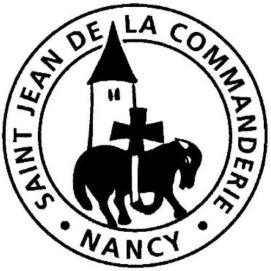 Vendredi-SaintOffice de la Croix               « Ils lèveront les yeux  vers celui qu’ils ont transpercé »PROCESSION D’ENTRÉEDans le silence.Pour marquer le recueillement, le prêtre et les ministres, après avoir salué l’autel, se prosternent complètement en prostration. C’est le temps d’une longue prière silencieuse à laquelle l’Assemblée participe en s’inclinant profondément.1ère Lecture : Is 52, 13-53, 12Les mots d’Isaïe mettent en relief le pathétique et la profondeur de ce que le Christ a subi. La description du mépris et des souffrances endurées par le serviteur souffrant préfigure et annonce la Passion du Christ.Psaume 30Antienne chantée ; versets en gras dits par l’Assemblée ; en italique par le psalmiste.Ô Père, en tes mains, je remets mon esprit.En toi, Seigneur j’ai mon refuge ;Garde-moi d’être humilié pour toujours.En tes mains, je remets mon esprit ;Tu me rachètes, Seigneur, Dieu de vérité.Je suis la risée de mes adversairesEt même de mes voisins ;Je fais peur à mes amis, s’ils me voient dans la rue, ils me fuient.On m’ignore comme un mort oublié,Comme une chose qu’on jette.J’entends les calomnies de la foule :Ils s’accordent pour m’ôter la vie.Moi, je suis sûr de toi, Seigneur,Je dis : « Tu es mon Dieu ! »Mes jours sont dans ta main :Délivre-moi des mains hostiles qui s’acharnent.Sur ton serviteur, que s’illumine ta face ;Sauve-moi par ton amour.Soyez forts, prenez courage,Vous tous qui espérez le Seigneur.2ème Lecture : He 4, 14-16 ; 5, 7-9L’auteur de la Lettre aux Hébreux nous rappelle que Jésus est le Fils de Dieu, le « grand prêtre par excellence » et, en ce Vendredi-Saint, il nous annonce la Résurrection, éclairant la Passion du Christ de l’espérance du salut.Évangile de la Passion : Jn 18, 1-19, 42Le Christ s’est anéanti,prenant la condition de serviteur.	Pour nous, le Christ est devenu obéissant,	jusqu’à la mort, et la mort sur la croix.	C’est pourquoi Dieu l’a exalté :	il l’a doté du Nom qui est au-dessus de tout nom.Le Christ s’est anéanti,prenant la condition de serviteur.Refrain pendant la lecture de la Passion :Christ, mort pour nos péchés,Christ ressuscité pour notre vie,Nous t’en prions : prends pitié de nous.PRIÈRE UNIVERSELLELe Vendredi-Saint donne lieu à une grande prière universelle.LITURGIE DE LA CROIXPrésentation de la CroixLe Célébrant va chercher la croix qui est à l’entrée de l’église pour la porter vers le chœur. Par trois fois, il s’arrête, élève la croix et proclame : « Voici le bois de la Croix qui a porté le salut du monde » ; l’Assemblée répond : « Venez, adorons le Seigneur. »Vénération de la CroixAprès avoir été présentée à l’Assemblée, la	croix est placée de façon à ce que chacun puisse venir la vénérer par une génuflexion, une inclinaison, par un baiser ou en y posant la main.Pendant la Vénération de la Croix :R/	Ô mon peuple, ô mon peuple, que t’ai-je fait ?	Réponds-moi.	Et pourquoi, pourquoi m’as-tu abandonné ?	Réponds-moi.Pour toi, j’ai déchiré les vieux joursEt tu m’as repoussé dans la mort.Pour toi, j’ai déversé mon amourEt tu m’as élevé sur la croix.Pour toi, j’ai déployé mes trésorsEt tu m’as renié au jardin.Pour toi, j’ai délaissé ma beautéEt tu m’as recouvert de crachats.Pour toi, j’ai libéré mon espritEt tu m’as entaillé sur le bois.Pour toi, j’ai dénoué la vraie vieEt tu m’as rejeté loin de toi.Pour toi, j’ai répandu la lumièreEt tu m’as couronné par le sang.Pour toi, j’ai refleuri le désertEt tu m’as déposé au tombeau.COMMUNIONR/	Jésus-Christ, roi blessé, Dieu couronné de nos épines,	Ô Seigneur, prends pitié. Que ton pardon nous illumine.L’homme, voici l’hommeJamais homme n’a parlé comme cet homme.Roi de silence, Roi qui se tait devant l’offense,Roi de patience et de bonté.L’homme, voici l’homme.Jamais homme ne fut vrai comme cet homme.Roi de lumière, Roi humilié dans la poussière,Roi de prière et de clarté.L’homme, voici l’homme.Jamais homme n’a aimé comme cet homme.Roi de largesse, Roi qui console nos détresses,Roi de tendresse en nos dur(e)tés.Sortie dans le silenceEn ce jour, pas de bénédiction. Après la prière du Célébrant, Célébrant, ministres et Assemblée, tous se retirent en silence.Il fit avec nous cet admirable échange :ce par quoi il est mortétait de nous, ce par quoi nous vivrons								              sera de lui.                                           Saint Augustin (354-430)	